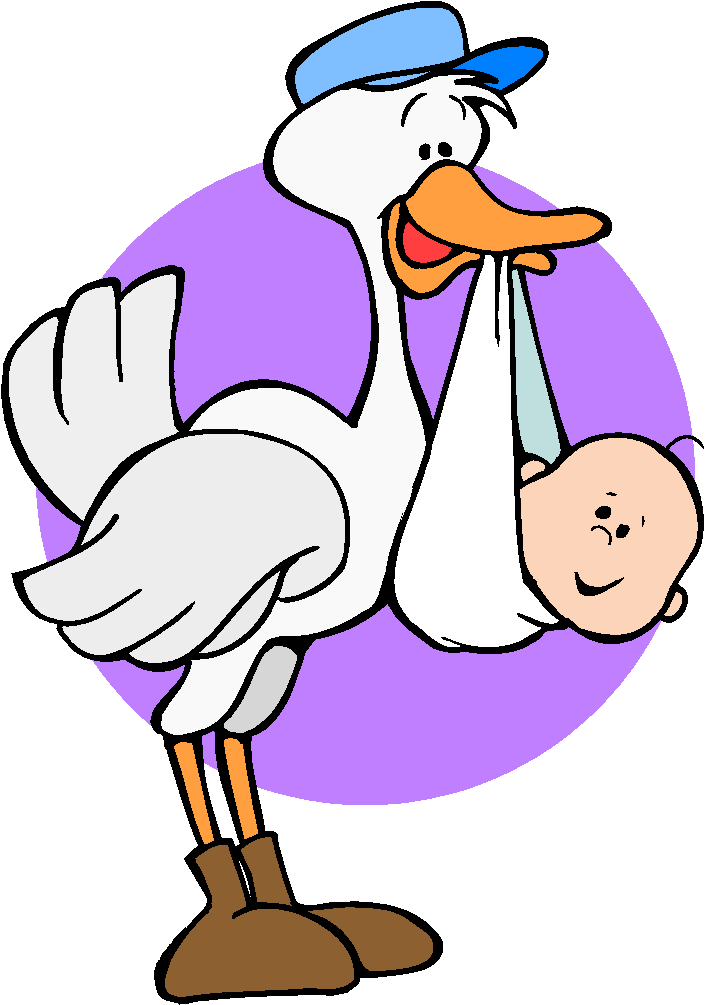 BABY SHOWER•  ••  ••  •CONFIRMA TU ASISTENCIA AL [número de teléfono]